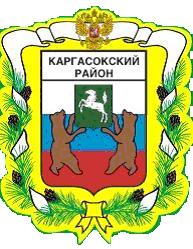 МУНИЦИПАЛЬНОЕ ОБРАЗОВАНИЕ «Каргасокский район»ТОМСКАЯ ОБЛАСТЬАДМИНИСТРАЦИЯ КАРГАСОКСКОГО РАЙОНАО внесении изменений в постановление Администрации Каргасокского района от 08.02.2016 № 27 «Об определении требований к закупаемым муниципальными органами и подведомственными им казенными учреждениями и бюджетными учреждениями, а также муниципальными унитарными предприятиями отдельным видам товаров, работ, услуг (в том числе предельных цен товаров, работ, услуг)»В целях совершенствования нормативного правового актаАдминистрация Каргасокского района постановляет:Внести изменение в приложение №2 к Правилам определения требований к закупаемым муниципальными органами и подведомственными им казенными учреждениями и бюджетными учреждениями, а также муниципальными унитарными предприятиями отдельным видам товаров, работ, услуг (в том числе предельных цен товаров, работ, услуг) постановления Администрации Каргасокского района от 08.02.2016 № 27 «Об определении требований к закупаемым муниципальными органами и подведомственными им казенными учреждениями и бюджетными учреждениями, а также муниципальными унитарными предприятиями отдельным видам товаров, работ, услуг (в том числе предельных цен товаров, работ, услуг)» (далее – постановление) согласно приложению к настоящему постановлению.Настоящее постановление вступает в силу со дня официального опубликования и распространяется на отношения, сложившиеся с 19 апреля 2021.Официально опубликовать настоящее постановление в порядке, установленном Уставом муниципального образования «Каргасокский район».Глава Каргасокского района                                                                                  А.П. АщеуловУтвержденопостановлением Администрации Каргасокского района от 31.08.2021 № 210ПриложениеУтвержденопостановлением Администрации Каргасокского района от 08.02.2016 №27Приложение № 2к Правилам определения требований к закупаемым муниципальными органами и подведомственными им казенными учреждениями и бюджетными учреждениями, а также муниципальными унитарными предприятиями отдельным видам товаров, работ, услуг (в том числе предельных цен товаров, работ, услуг)  ПОСТАНОВЛЕНИЕПОСТАНОВЛЕНИЕПОСТАНОВЛЕНИЕ31.08.2021     № 210с. Каргасокс. КаргасокО.В. Пирогова(38253) 2-32-52О.В. Пирогова(38253) 2-32-52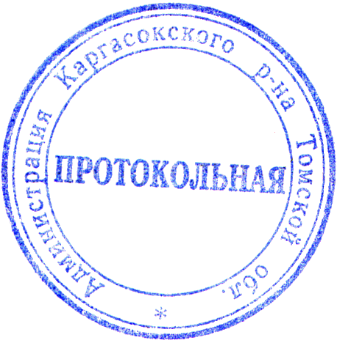 1431.01.11Мебель металлическая для офисов.Пояснения по закупаемой продукции: мебель для сидения, преимущественно с металлическим каркасомматериал (металл)обивочные материалыпредельная ценапредельное значение: кожа натуральная.Возможные значения: искусственная кожа, мебельный (искусственный) мех, искусственная замша (микрофибра), ткань, нетканые материалыпредельное значение: кожа натуральная.Возможные значения: искусственная кожа, мебельный (искусственный) мех, искусственная замша (микрофибра), ткань, нетканые материалыпредельное значение: кожа натуральная.Возможные значения: искусственная кожа, мебельный (искусственный) мех, искусственная замша (микрофибра), ткань, нетканые материалыпредельное значение: искусственная кожа. Возможные значения: мебельный (искусственный) мех, искусственная замша (микрофибра), ткань, нетканые материалыпредельное значение: искусственная кожа. Возможные значения: мебельный (искусственный) мех, искусственная замша (микрофибра), ткань, нетканые материалыпредельное значение: искусственная кожа. Возможные значения: мебельный (искусственный) мех, искусственная замша (микрофибра), ткань, нетканые материалы